（日本咀嚼学会COI様式2）日本咀嚼学会誌：自己申告によるＣＯＩ報告書日本咀嚼学会理事長　○○〇〇　殿著者名：　　　　　　　　　　　　　　　　　　　　　　　　　　　　　　　　　　　　　　       　　　　　　　　論文題名：　　　　　　　　　　　　　　　　　　　　　　　　　　　　　　　　　　　　　　　　　　　　　　　　　　　（発表者全員および一親等内の親族（配偶者，一親等内の親族，または収入・財産を共有する者）について，投稿時から遡って過去２年間以内での発表内容に関係する企業・組織または団体とのCOI状態を記載）                          　　　   （本COI申告書は論文掲載後2年間保管されます）（申告日）　　　　　  年　　  　　月　　　　  日 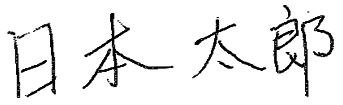 筆頭著者または責任著者　　　　　　　　　　　　　　　　　　　（日本咀嚼学会COI様式2）日本咀嚼学会誌：自己申告によるＣＯＩ報告書日本咀嚼学会理事長　○○○○　殿著者名：　　　　　　　　　　　　　　　　　　　　　　　　　　　　　　　　　　　　　　       論文題名：　　　　　　　　　　　　　　　　　　　　　　　　　　　　　　　　　　　　　　　　　　　　　　　　　　　（発表者全員および一親等内の親族（配偶者，一親等内の親族，または収入・財産を共有する者）について，投稿時から遡って過去２年間以内での発表内容に関係する企業・組織または団体とのCOI状態を記載）                          　　　   （本COI申告書は論文掲載後2年間保管されます）（申告日）　　　　　  年　　  　　月　　　　  日           筆頭著者または責任著者　　　　　　　　　　　　　　　　　項目　該当の状況有であれば，著者名：企業名などの記載① 報酬額1つの企業・団体から年間100万円以上　有　・　無② 株式の利益1つの企業から年間100万円以上，あるいは当該株式の5％以上保有　有　・　無③ 特許使用料1つにつき年間100万円以上　有　・　無④ 講演料1つの企業・団体からの年間合計50万円以上　有　・　無⑤ 原稿料1つの企業・団体から年間合計50万円以上　有　・　無⑥ 研究費・助成金などの総額1つの企業・団体からの研究経費を共有する所属部局（講座，分野あるいは研究室など）に支払われた年間総額が200万円以上　有　・　無⑦ 奨学（奨励）寄付などの総額1つの企業・団体からの奨学寄付金を共有する所属部局（講座，分野あるいは研究室など）に支払われた年間総額が200万円以上有　・　無⑧ 企業などが提供する寄付講座　（企業などからの寄付講座に所属している場合に記載）有　・　無⑨ 旅費，贈答品などの受領1つの企業・団体から年間5万円以上　有　・　無項目　該当の状況有であれば，著者名：企業名などの記載① 報酬額1つの企業・団体から年間100万円以上　有　・　無② 株式の利益1つの企業から年間100万円以上，あるいは当該株式の5％以上保有　有　・　無③ 特許使用料1つにつき年間100万円以上　有　・　無④ 講演料1つの企業・団体からの年間合計50万円以上　有　・　無⑤ 原稿料1つの企業・団体から年間合計50万円以上　有　・　無⑥ 研究費・助成金などの総額1つの企業・団体からの研究経費を共有する所属部局（講座，分野あるいは研究室など）に支払われた年間総額が200万円以上　有　・　無⑦ 奨学（奨励）寄付などの総額1つの企業・団体からの奨学寄付金を共有する所属部局（講座，分野あるいは研究室など）に支払われた年間総額が200万円以上有　・　無⑧ 企業などが提供する寄付講座　（企業などからの寄付講座に所属している場合に記載）有　・　無⑨ 旅費，贈答品などの受領1つの企業・団体から年間5万円以上　有　・　無